        														Krzyżowice, dnia .................................................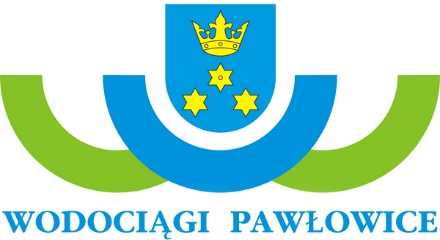 Wniosek o udostępnienie poboru wody z hydrantuNazwa i adres Odbiorcy (dane do wystawienia rachunku/faktury) ................................................................................................................................................................................................................................................................................................................................................................................................................................................nr NIP............................................................................................ tel. kontaktowy ..............................................................Adres korespondencyjny (wypełnić jeżeli inny niż na fakturze): ............................................................................................................................................................................................................................................................... Proszę o udostępnienie poboru wody z hydrantu zlokalizowanego w ………………………………………………… przy ul…………………………………………………………na cele:  budowy domku jednorodzinnego, budowy domu wielorodzinnego, budowy obiektów drogowych, płukania sieci wodociągowej, czyszczenia sieci kanalizacyjnej, podlewania zieleni *, inne (podać jakie): ……………………….............................................................................................................................Uwagi : .................................................................................................................................................................................................................................................................................................................................................................................................Wypełnić w przypadku konieczności płukania sieci Dane przewodu płukanego :Średnica ................................. mm, długość odcinka ................................... mb, teriał ..............................................Woda po płukaniu odprowadzana będzie do kanalizacji będącej w eksploatacji Wodociągów Pawłowice: TAK / NIE*Oświadczam, że zostałam/em  zapoznana/y z Cennikiem Usług Odpłatnych Wodociągów Pawłowice                                                              ...................................................................                                                                                               (data i czytelny podpis Odbiorcy)*  niewłaściwe skreślic Załącznik nr 1 OŚWIADCZENIEOdbiorcy o przeszkoleniu w zakresie obsługi zestawu wodomierzowego, hydrantu 
i zasuwy hydrantowejMiejscowość, data: ...............................................................................................................................................................Odbiorca(wpisać pełne dane i adres Odbiorcy): .....................................................................................................................................................................................................................................................................................................................................................................................................................................................................................................................................................................................................................Oświadczam, że:został przeszkolony w zakresie obsługi hydrantu , zasuwy hydrantowej i zestawu wodomierzowego;został poinformowany o możliwości wystąpienia szkód w przypadku niewłaściwej obsługi hydrantu , zasuwy hydrantowej lub zestawu wodomierzowego;został poinformowany o odpowiedzialności odszkodowawczej w przypadku powstania ewentualnych szkód wynikających z niewłaściwej obsługi hydrantu, zasuwy lub zestawu wodomierzowego;został poinformowany o konsekwencjach umyślnego zerwania plomby.Zobowiązuje się do:dbałości o powierzone urządzenia, a w szczególności do zabezpieczenia powierzonych mu urządzeń przed kradzieżą lub uszkodzeniem przez osoby trzecie oraz użytkowania ich zgodnie z wytycznymi Wodociągów Pawłowice;zgłaszania wszelkich nieprawidłowości związanych z eksploatacją powierzonych urządzeń właściwym służbom Wodociągów Pawłowice;natychmiastowego zgłoszenia o zerwaniu plomby z podaniem przyczyny zerwania;ponoszenia odpowiedzialności za szkodę na osobie lub mieniu wyrządzoną komukolwiek w związku 
z niewłaściwą obsługą albo niewłaściwym zabezpieczeniem hydrantu, zasuwy lub zestawu wodomierzowego;naprawienia w pełnej wysokości szkody wyrządzonej Wodociągom Pawłowice lub osobie trzeciej w związku z niewłaściwą obsługą albo niewłaściwym zabezpieczeniem hydrantu, zasuwy lub zestawu wodomierzowego;udzielania niezbędnych informacji i wyjaśnień pracownikom Wodociągów Pawłowice;udostępnienia hydrantu na każde żądanie pracowników Wodociągów Pawłowice;udostępnienia hydrantu na każde żądanie Straży Pożarnej i powiadomienia o tym fakcie Wodociągów Pawłowice; wykorzystywania wody wyłącznie do celów określonych we wniosku 
o udostępnienie..................................................                          ..................................................                                 (czytelny podpis i pieczęć Odbiorcy)                                        (czytelny podpis pracownika Wodociągów)Załącznik nr 2OŚWIADCZENIE NR  ………… /20…....oświadczenie dotyczące zużycia wody i odprowadzania ścieków w okresie od momentu wydania warunków technicznych do momentu odbioru przyłącza i podpisania umowy 
o dostarczanie wody i odprowadzanie ściekówOdbiorca o następujących danych:Nazwa: …………………………………………………………………………………………………………………………Adres: ……………………………………………………… ul. ………………………………………… nr………………                       (miejscowość, kod pocztowy)NIP ……………………………………REGON…………………………………… PESEL…………………………………Odbiorca oświadcza, że woda pobierana w (podać miejsce inwestycji) :…………………………………………………………………………………………………………………………………..… i zużywana będzie na cele:a. inwestycyjne (określić w procentach) ………………………………………………………………….……….….b. bytowo-gospodarcze (określić w procentach) ……………………………………………………………………c. inne (jakie, określić w procentach) …………………………………………………………………………………2.	W związku z deklaracją zawartą w pkt.1 Odbiorca oświadcza, że:a.	ścieki powstałe w procesie inwestycyjnym z użyciem wody pobieranej na cele inwestycyjne pkt.1a odprowadzane będą do: ……………………………………………………………………………………b.	ścieki powstałe z wykorzystania wody na cele bytowo-gospodarcze odprowadzane będą do*:- zbiornika bezodpływowego;- kanalizacji sanitarnej;- Odbiorca korzysta z obsługi firmy zewnętrznej w tym zakresie (toaleta przewoźna);c.	ścieki innego rodzaju odprowadzane będą do …………………………………………………………………Odbiorca zapewnia Wodociągom Pawłowice możliwość natychmiastowego (bez uprzedzenia) przeprowadzenia kontroli urządzeń wodno - kanalizacyjnych na terenie prowadzonej inwestycji, sposobu wykorzystania wody, sposobu odprowadzania ścieków, jakości odprowadzanych ścieków oraz zobowiązuje się do usuwania nieprawidłowości w gospodarce wodno - ściekowej w wyznaczonym zakresie                    i terminie.W przypadku odprowadzania przez Odbiorcę ścieków w ilościach innych niż określone w ust. 1 lub nie przestrzeganiu ustaleń z ust. 2, Odbiorca odpowiedzialny będzie       za wszelkie szkody poniesione przez Wodociągi Pawłowice z tego tytułu.Za szkody, o których mowa w ust. 4 powyżej, uważa się w szczególności uszkodzenia elementów sieci kanalizacyjnej (kolektorów, pomp i innych urządzeń), konieczność przeprowadzania przez Wodociągi Pawłowice dodatkowych czyszczeń sieci kanalizacyjnej, usuwania zwiększonej ilości odpadów i osadów, konieczność ponoszenia przez Wodociągi Pawłowice kar i dodatkowych opłat administracyjnych, które mogą zostać nałożone przez odpowiednie organy administracji.......................................................................................                        ..........................................................................................................     (data, czytelny podpis, pieczęć Odbiorcy)                         (czytelny podpis pracownika Wodociągów Pawłowice)	Załącznik nr 3Krzyżowice, dnia ...............................................OświadczenieNiniejszym wyrażam zgodę na przetwarzanie moich danych osobowych przez Wodociągi Pawłowice z siedzibą przy ul. Orlej 11, 43-254 Krzyżowice, w celu realizacji wniosku na zleconą usługę. Jednocześnie przyjmuję do wiadomości, że mam prawo żądania informacji o zakresie przetwarzania moich danych osobowych, prawo dostępu do treści danych, uzupełnienia, uaktualnienia                                   i sprostowania danych, gdy są one niekompletne, nieaktualne lub nieprawdziwe. Mam prawo również wniesienia sprzeciwu wobec przetwarzania moich danych osobowych w wymienionym celu.Równocześnie wyrażam zgodę, by należność za pobraną wodę wraz z opłatami dodatkowymi (opłata abonamentowa za udostępnienie hydrantu 5 zł brutto/d), wynikającymi z Cennika Usług Odpłatnych Wodociągów Pawłowice rozliczona była z wpłaconej przeze mnie kaucji na poczet wypożyczenia zestawu wodomierzowego w kwocie 650,00 zł.Zobowiązuję się do uregulowania należności przelewem na wskazane konto bankowe po otrzymaniu faktury VAT, w terminie 14 dni od daty jej wystawienia.Nr Konta Bankowego Wnioskodawcy:………………………………………………………………………………….……………………………………              ...............................................................						          		       (CZYTELNY PODPIS)KLAUZULA RODOZgodnie z art. 13 ogólnego rozporządzenia o ochronie danych osobowych z dnia 27 kwietnia 2016 r.(Dz. Urz. UE L 119 z 04.05.2016) informuję, iż:Administratorem Pani/Pana Danych Osobowych są WODOCIĄGI PAWŁOWICE, ul. Orla 11, 43-254 Krzyżowice, tel. 32 210 28 80, e-mail: wodociagi@pawlowice.pl.kontakt z Inspektorem Ochrony Danych: e-mail:  iod@twojabi.net.Pani/Pana dane osobowe przetwarzane będą w celu korzystania z naszych usług - na podstawie Art. 6 ust. 1 lit. b ogólnego rozporządzenia o ochronie danych osobowych z dnia 27 kwietnia 2016 r.odbiorcami Pani/Pana danych osobowych będą wyłącznie podmioty uprawnione do uzyskania danych osobowych na podstawie przepisów prawa oraz podmioty uczestniczące w realizacji usług.Pani/Pana dane osobowe przechowywane będą przez okres wymagany przepisami prawa.posiada Pani/Pan prawo do żądania od administratora dostępu do danych osobowych, prawo do ich sprostowania, usunięcia lub ograniczenia przetwarzania oraz prawo do przenoszenia danych.ma Pani/Pan prawo wniesienia skargi do organu nadzorczego.podanie danych osobowych jest dobrowolne, jednakże odmowa podania danych może skutkować odmową realizacji usługi/umowy.OŚWIADCZENIE  Wyrażam zgodę na przetwarzanie przekazanych w przedmiotowym wniosku danych osobowych, zgodnie z treścią Rozporządzenia Parlamentu Europejskiego i Rady (UE) 2016/679 z dnia 27 kwietnia 2016r. w sprawie ochrony osób fizycznych w związku z przetwarzaniem danych osobowych i w sprawie swobodnego przepływu takich danych oraz uchylenia dyrektywy 95/46/WE (ogólne rozporządzenie o ochronie danych – RODO).               ...............................................................						 		       (CZYTELNY PODPIS)Załącznik nr 4PROTOKÓŁ WYDANIA I ZWROTU URZĄDZENIA POMIAROWEGOCzęść I – wydanie konsoli pomiarowej wraz z wodomierzemNazwa i adres Odbiorcy (dane do wystawienia faktury/rachunku):……………………………………………………………………………………………………………………………………………………………………………………………………………………………………………….………………………………………………………………………………………………………………………………….…………………………………………………………………………………………………………………………………….……Nr NIP ……………………………………………… Nr kontaktowy ……………………………..………………………Adres do korespondencji (wypełnić jeżeli inny niż na fakturze): ……………………………………………………………………………………………………………………………………………………………………………………………………………………………………………………………………………………………………………………….…Opomiarowanie hydrantu podziemnego – nadziemnego – adres: ………………………………………….….……………………………………………………………………………………………………………………………….……średnica: ……………… długość odcinka: ……………… materiał: ……………………… data: ……………..…nr wodomierza: ……………… stan początkowy: ……………[m³] nr plomby legalizacyjnej: …………..…Odbiorca został przeszkolony w zakresie obsługi: zestawu wodomierzowego, zasuwy oraz hydrantu. Został pouczony o odpowiedzialności materialnej za powierzone urządzenia oraz za ewentualne szkody wynikłe z niewłaściwej obsługi urządzeń, jak również został; zapoznany z kosztami wynajmu, oplombowania, montażu i demontażu urządzenia pomiarowego.……………………………………………………………	……………………………………………………………    (data, czytelny podpis i pieczęć Odbiorcy)                                                      (data, czytelny podpis i pieczęć pracownika)Część II – zwrot konsoli pomiarowej wraz z wodomierzemstan końcowy: …………………………… zużycie: ………………………… data: …………………………………Woda po płukaniu odprowadzona była do kanalizacji będącej w eksploatacji Wodociągów Pawłowice:  TAK / NIEUwagi: ………………………………………………………………………………………………………………………………………………………………………………………………………………………………………………………………………………………………………………………………………………………………………………………………………………Stan plomby legalizacyjnej naruszona / nienaruszona.Adres korespondencyjny, na jaki m a być wysłana faktura: …………………………………………………………………………………………………………………………………………………………………………………………………………………………………………………………………………………………………………………………………………………………………………………………… 	……………………………………………………………     (data, czytelny podpis i pieczęć Odbiorcy)                                                   (data, czytelny podpis i pieczęć pracownika)